Publicado en  el 19/08/2016 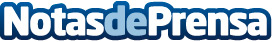 Les exportacions catalanes creixen un 2% el primer semestre i assoleixen els 32.540 milions d'eurosSectorialment, en l’acumulat gener-juny, destaca el creixement de les exportacions dels productes químics (+1,4%) i dels béns d’equip (+15,8%). En aquest període les exportacions catalanes han registrat un creixement superior al de la mitjana de la Unió Europea (-0,8%) i al de països com Alemanya (1,5%), França (-1,2%) i Regne Unit (-5,3%)Datos de contacto:Nota de prensa publicada en: https://www.notasdeprensa.es/les-exportacions-catalanes-creixen-un-2-el_1 Categorias: Cataluña http://www.notasdeprensa.es